												PCD 125.611TERMO DE COMPROMISSO DE MONITORIA (MO) / 20151. DADOS DO ALUNO:2. DADOS DO PROJETO:1 - Informar todas as disciplinas da monitoria, com seus respectivos códigos. Exemplo: “ABC123 – Disciplina 1, ABC456 – Disciplina .2 - Por extenso. Indicar o Campus Governador Valadares se for o caso.3 - Contatos do orientador.4 - Observar as regras para recondução. Se o aluno já completou dois semestres letivos na monitoria, ele deverá participar de novo processo seletivo.5 - Em caso de aluno novo no projeto, são necessários, além deste termo de compromisso, a ata de seleção, o edital e a ficha de inscrição.TERMO DE COMPROMISSO:Eu,                                                                                                    , aprovado(a) em processo seletivo para o exercício de Monitoria, ciente da Resolução nº  59/2009 e 27/2011 do Conselho Setorial de Graduação da Universidade Federal de Juiz de Fora, a qual fixa normas para o Programa de Monitoria, comprometo-me a cumpri-la. Estou ciente dos direitos e deveres do monitor, exercendo-os em regime de 12 horas semanais de atividade. O Programa de Monitoria terá vigência de 02 semestres letivos do ano letivo corrente, conforme Calendário Acadêmico de Graduação. O presente Termo de Compromisso não se caracteriza como contrato de trabalho, podendo, a todo tempo, ser denunciado unilateralmente por ambas as partes, no caso de descumprimento de qualquer das obrigações assumidas. Declaro-me ciente que, no caso de monitor bolsista, o pagamento de cada mês, proporcional à frequência apurada, será efetuado até o quinto dia útil do mês subsequente, não havendo remuneração relativa ao período de férias ou pagamento retroativo de bolsas.Juiz de Fora, 17 de março de 2015.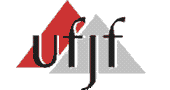 UNIVERSIDADE FEDERAL DE JUIZ DE FORAPRÓ-REITORIA DE GRADUAÇÃOCOORDENAÇÃO DE GRADUAÇÃOCAMPOS RESERVADOS PARA PROGRADRecebido: ___/___/___ por __________________________ 	( ) Incluído: ___/___/___ por ___________________________( ) Pendente:  ___/___/___ Motivo: _____________________________________________ Responsável: ________________Nome:Matrícula:RG:Órgão expedidor:CPF:Nacionalidade:Nome do pai:Nome da mãe:Endereço: Número:Bairro:Cidade:Estado:CEP:Telefone(s):E-mail:Disciplinas1:ANATOMIA DENTAL - ANA 014Departamento2:ANATOMIAUnidade Acadêmica2:Instituto de Ciências BiológicasOrientador:Denise Fonseca Côrtes e Eduardo Stehling UrbanoSIAPE:1677772  e  2195040Telefone(s) 3:3205 E-mail3:denise.cortes@uol.com.br e esurss@yahoo.com.brData de início (do aluno):17/03/2015Local de trabalho:Departamento de AnatomiaHorário de trabalho:Sexta-feira (7h às 10h), Segunda-feira (12h às 14h) eAtuação do aluno:BolsistaVoluntárioRecondução de aluno:Sim4XNão5_____________________________________________ALUNO (NOME LEGÍVEL)_____________________________________________ASSINATURA DO ALUNO__Denise Fonseca Côrtes e Eduardo Stehling Urbano__ORIENTADOR (NOME LEGÍVEL)_____________________________________________ASSINATURA DO ORIENTADOROrientações:Este documento deve ser digitado (não pode ser preenchido a mão).Este documento só terá validade se estiver com todos os campos preenchidos corretamente e se estiver de acordo com o modelo mais recente disponibilizado em www.graduacao.ufjf.br.O aluno deve ter cursado e sido aprovado em todas as disciplinas da monitoria. Se o aluno foi aprovado na disciplina, mas com código diferente do cadastrado no projeto, anexar um termo de equivalência entre as disciplinas.Este documento deve ser entregue na Central de Atendimento.Outras informações: www.graduacao.ufjf.br | coord.prograd@ufjf.edu.br | (32) 2102-3787